KECAMATAN NGARGOYOSOKABUPATEN KARANGANYAR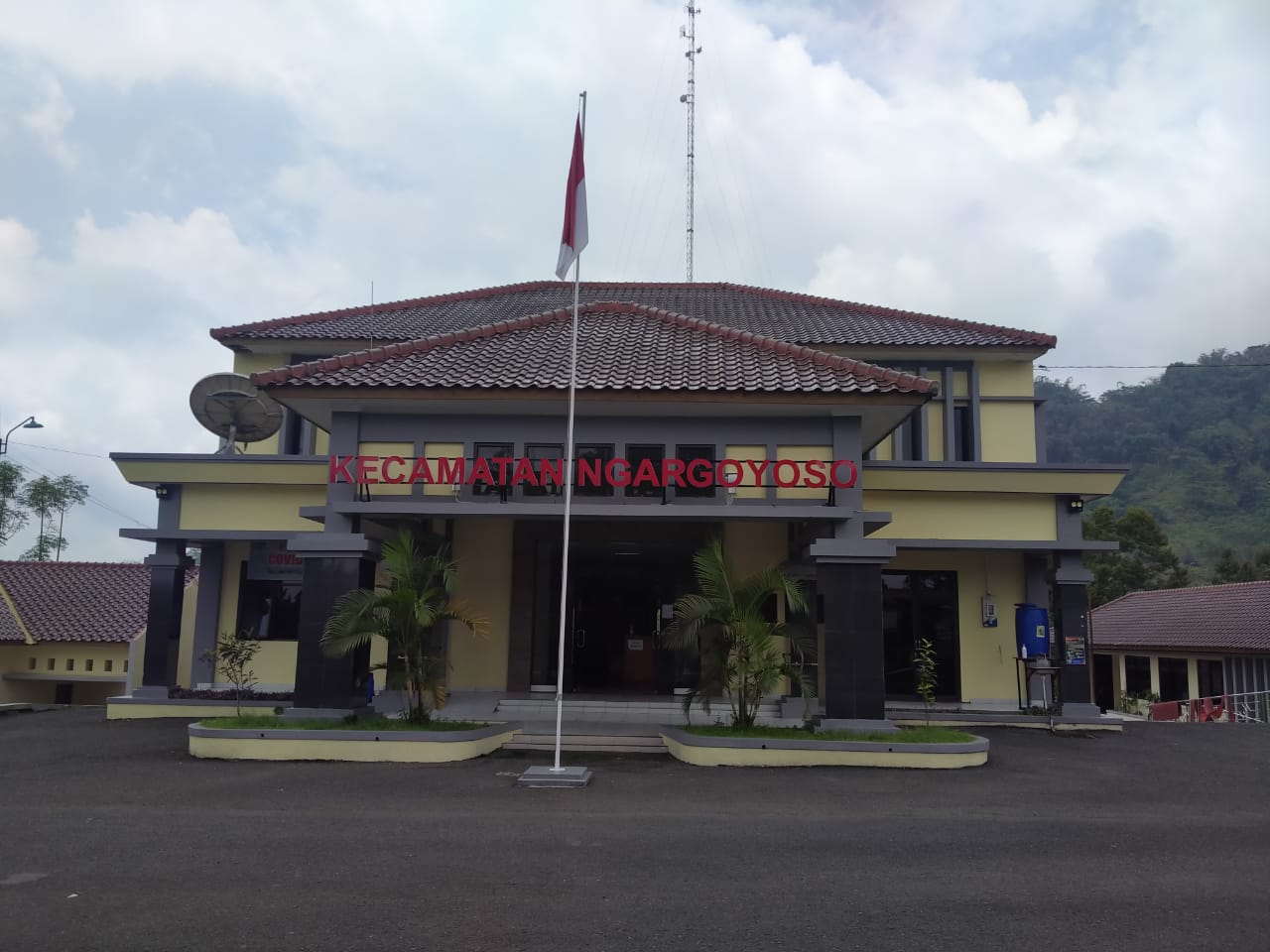 Alamat : Jl. KEMUNING-BATUJAMUS KM.3 NGARGOYOSO, Telp 0271-6901007VISI DAN MISI KECAMATAN NGARGOYOSOKABUPATEN KARANGANYAR	VISI Kecamatan Ngargoyoso yaitu “TERWUJUDNYA PELAYANAN PUBLIK YANG PRIMA DALAM MENUNJANG PELAYANAN TERPADU“Visi tersebut memiliki makna ditujukan untuk mewujudkan masyarakat yang sejahtera, adil dan merata serta memiliki kemandirian dengan mengoptimalkan semua potensi industry,pertanian dan pariwisata. Upaya tersebut dilaksanakan dengan tetap mengedepankan penyelenggaraan pemerintahan yang partisipatif, berkualitas dan akuntabel.          Untuk mewujudkan visi tersebut telah dirumuskan Misi Kecamatan Ngargoyoso sebagai berikut :Terwujudnya Kecamatan Ngargoyoso Sebagai Daerah Wisata yang  Berbudaya, Berwawasan Lingkungan Menuju Kesejahteraan  Masyarakat;Mewujudkan Kualitas Pelayanan Yang Profesional Dan Akuntabel yang dijabarkan Sebagai Berikut: Mewujudkan Pelayanan Masyarakat yang Berkualitas, Transparan, Dan AkuntabelMewujudkan Budaya Tertib Hukum dan Tertib Lingkungan Dalam MasyarakatMewujudkan Usaha Usaha Guna Mendukung Penerimaan Pendapatan Yang OptimalMewujudkan Pelaksanaan Pembangunan Yang Berbasis Partisipasi MasyarakatVisi dan Misi tersebut merupakan roh untuk mewujudkan Pelaksanaan Tugas Pokok dan Fungsi Kecamatan Ngargoyoso sebgaaimana diatur dalam Peraturan Daerah Kabupaten Karanganyar Nomor 12 Tahun 2009 tentang Uraian Tugas Pokok dan Fungsi Jabtan Struktural pada Kecamatan di Kabupaten Karanganyar.CAMAT NGARGOYOSO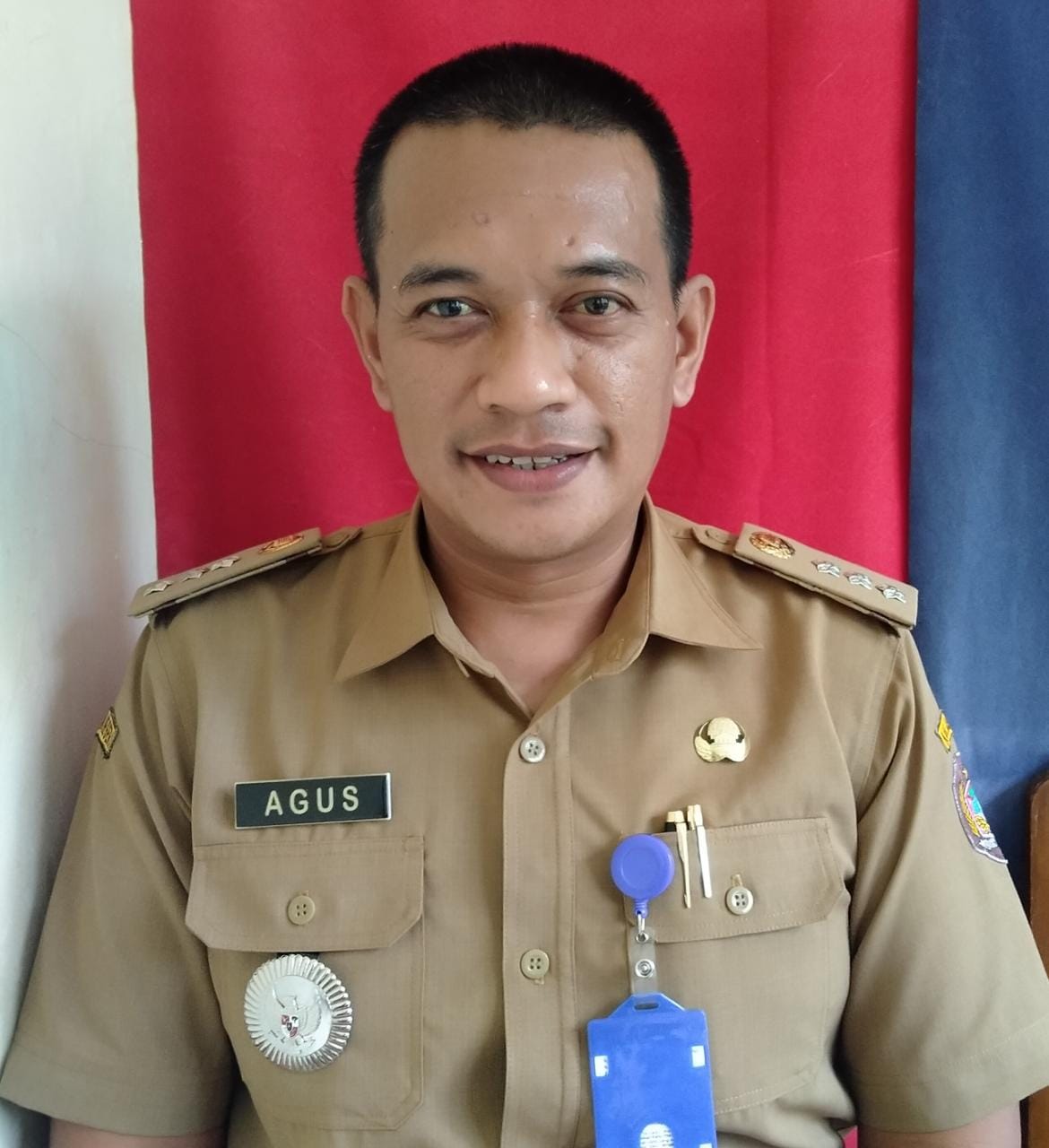 WAHYU AGUS PRAMONO, S.S.T.PPEMBINANIP. 19800118 199912 1 001STAF KECAMATAN NGARGOYOSO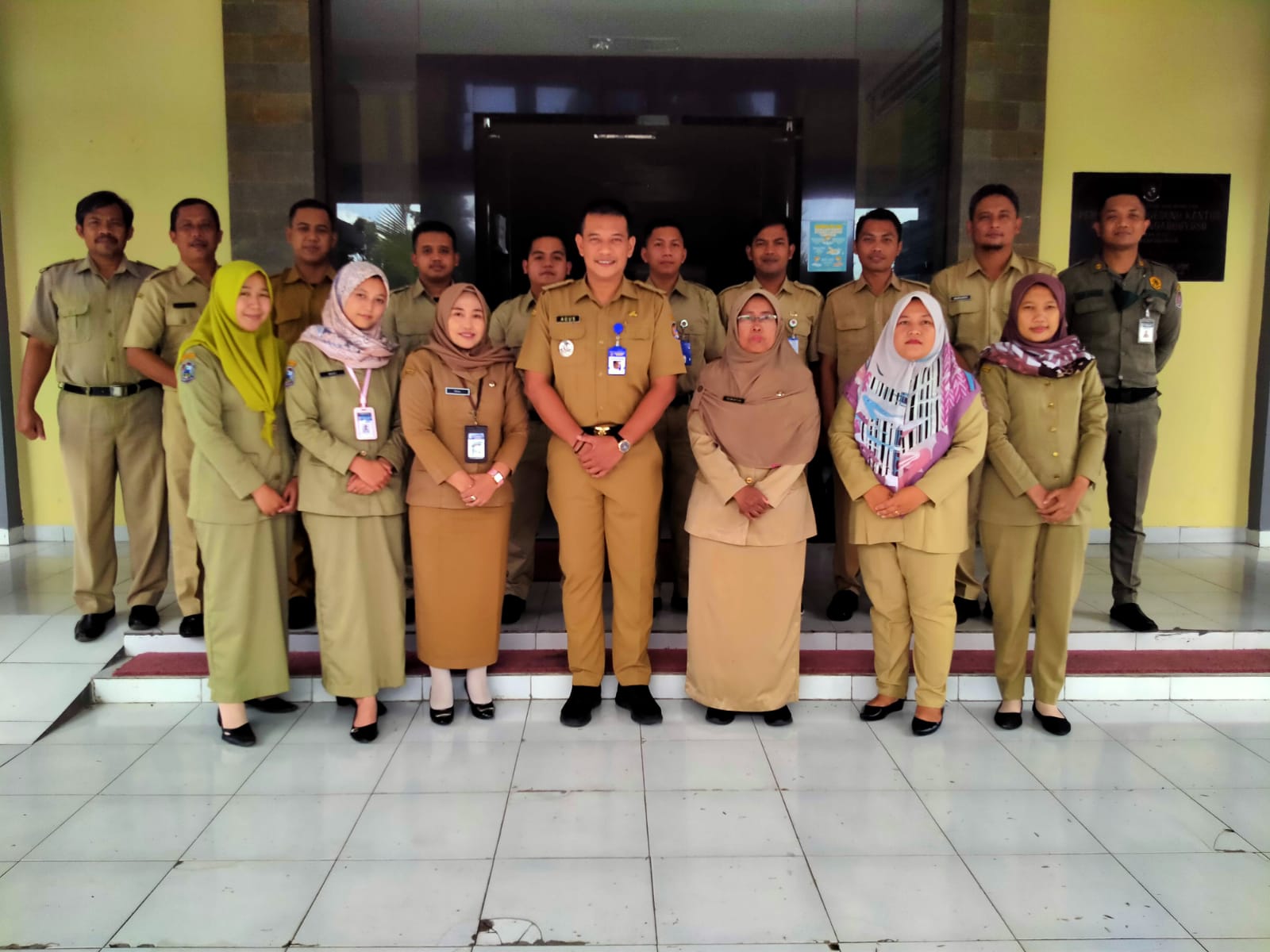 BAGAN STRUKTUR ORGANISASI KECAMATAN NGARGOYOSOBERDASAR PERDA NO.12 TAHUN 2009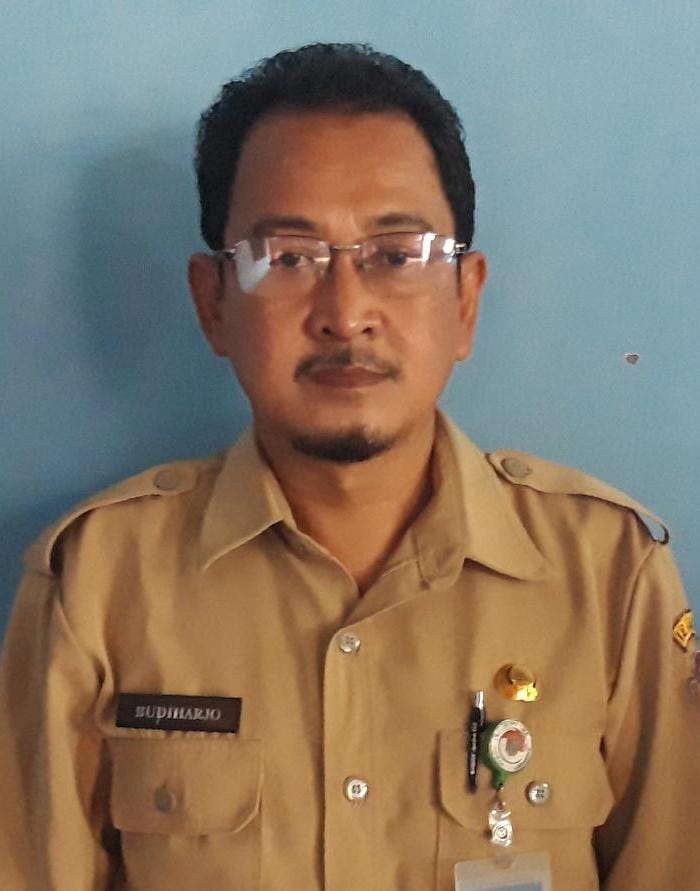 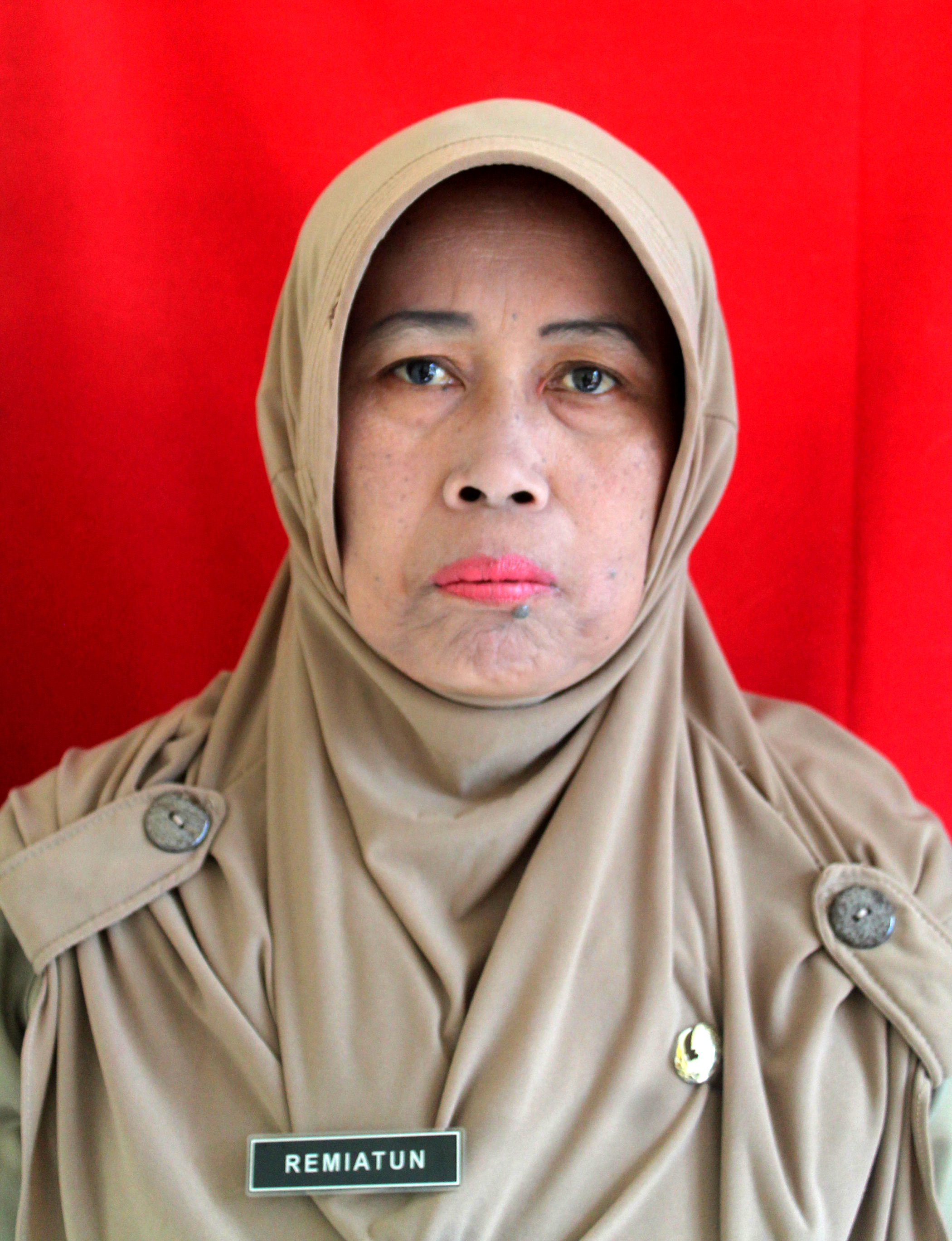 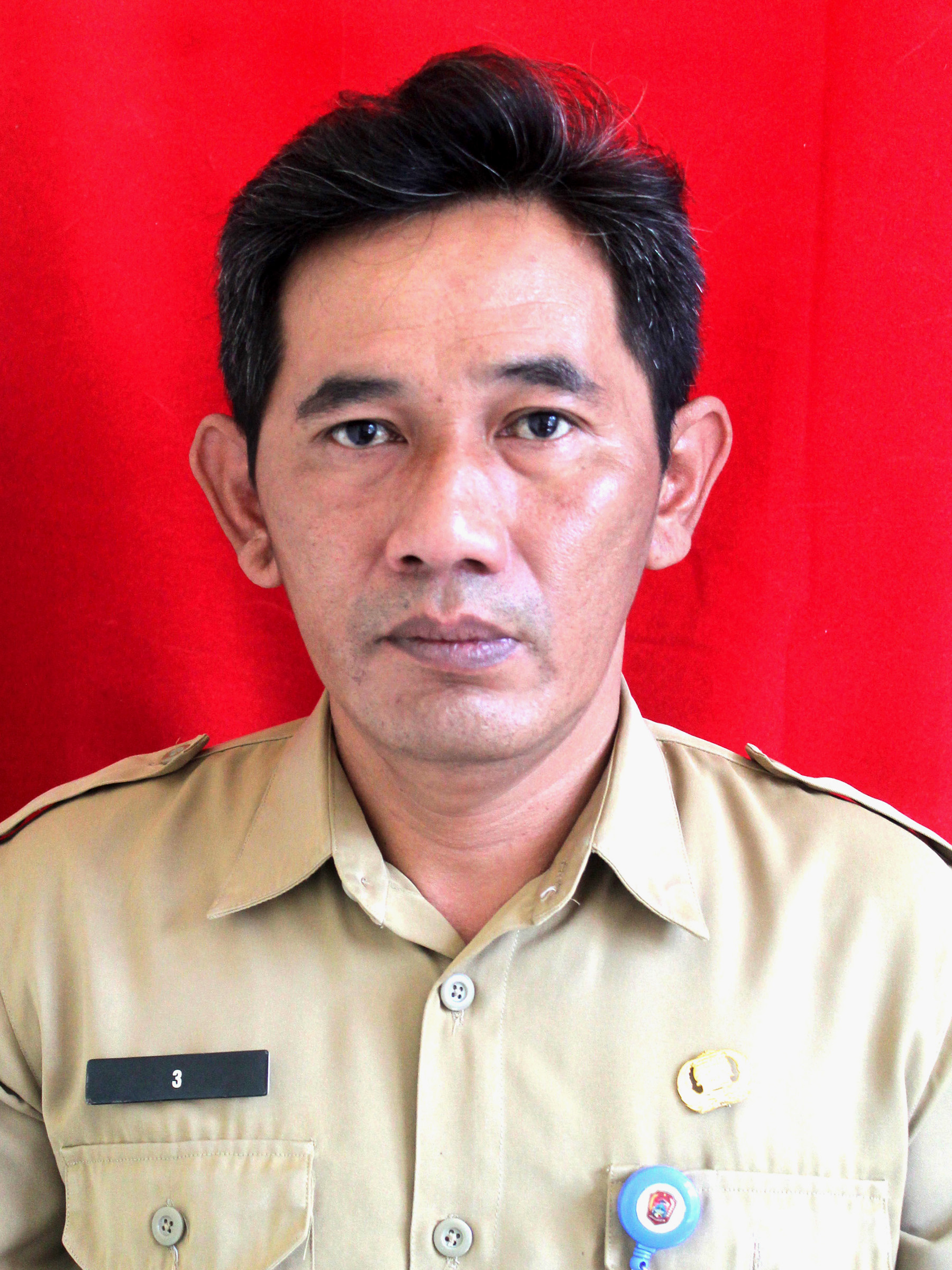 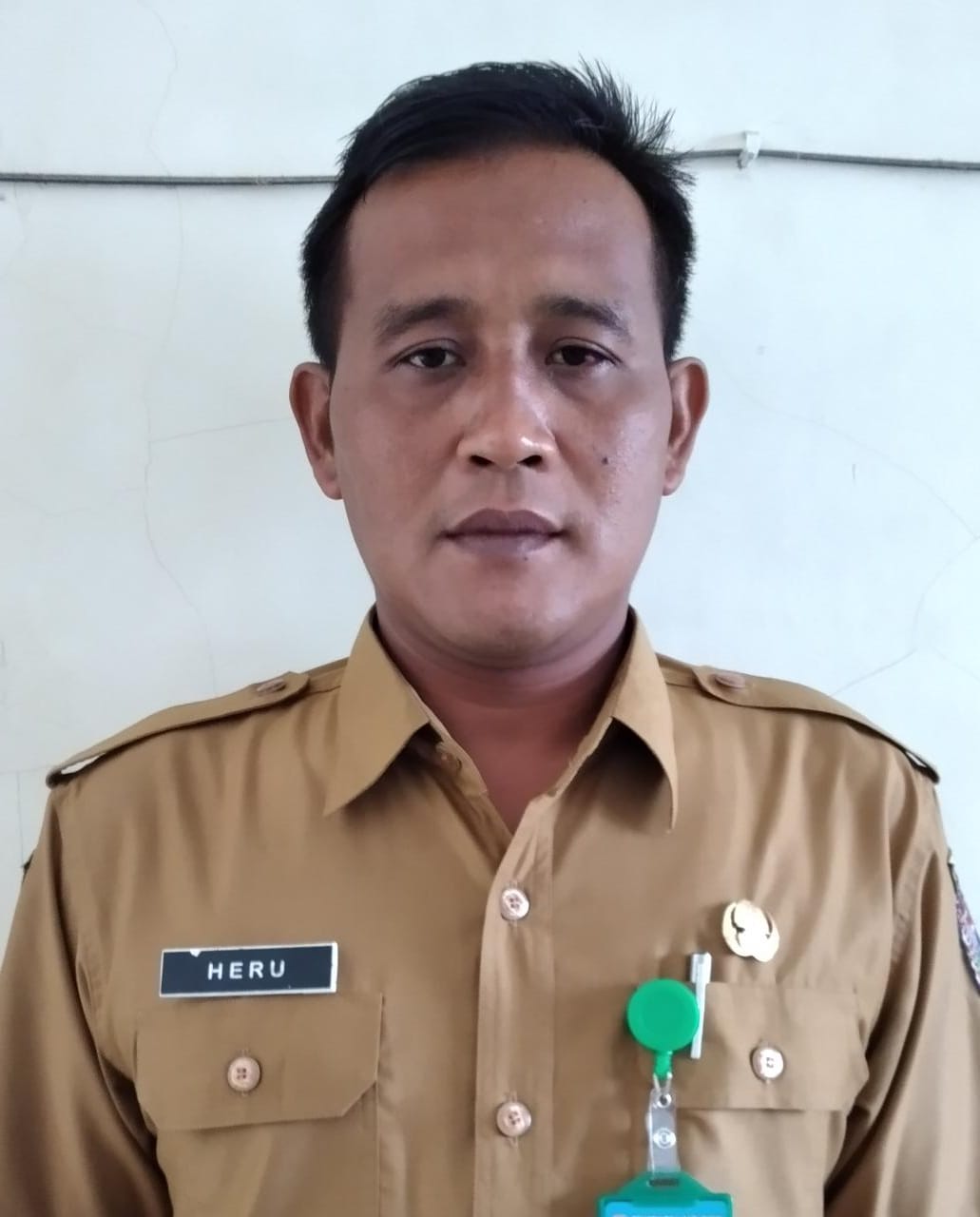 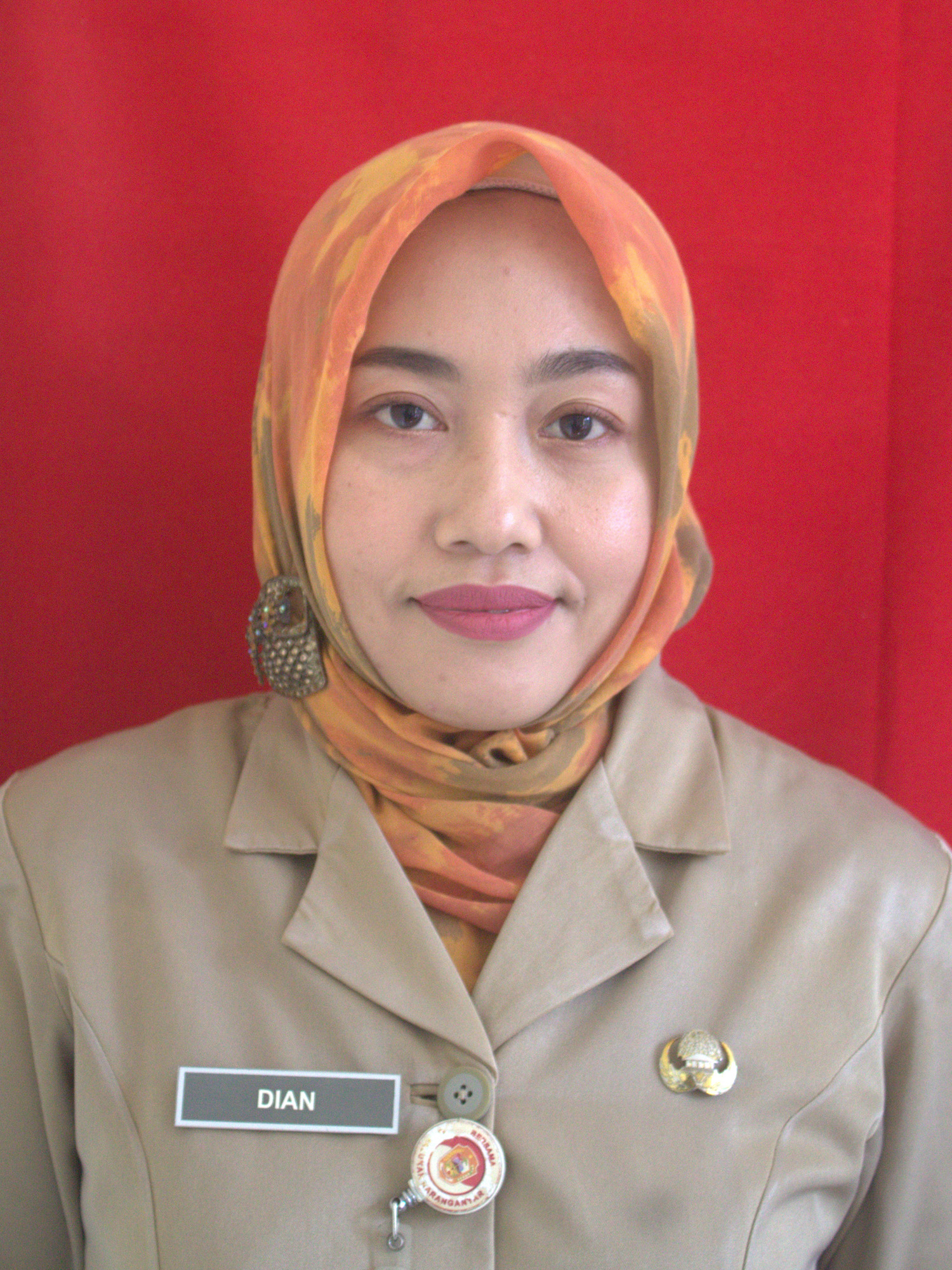 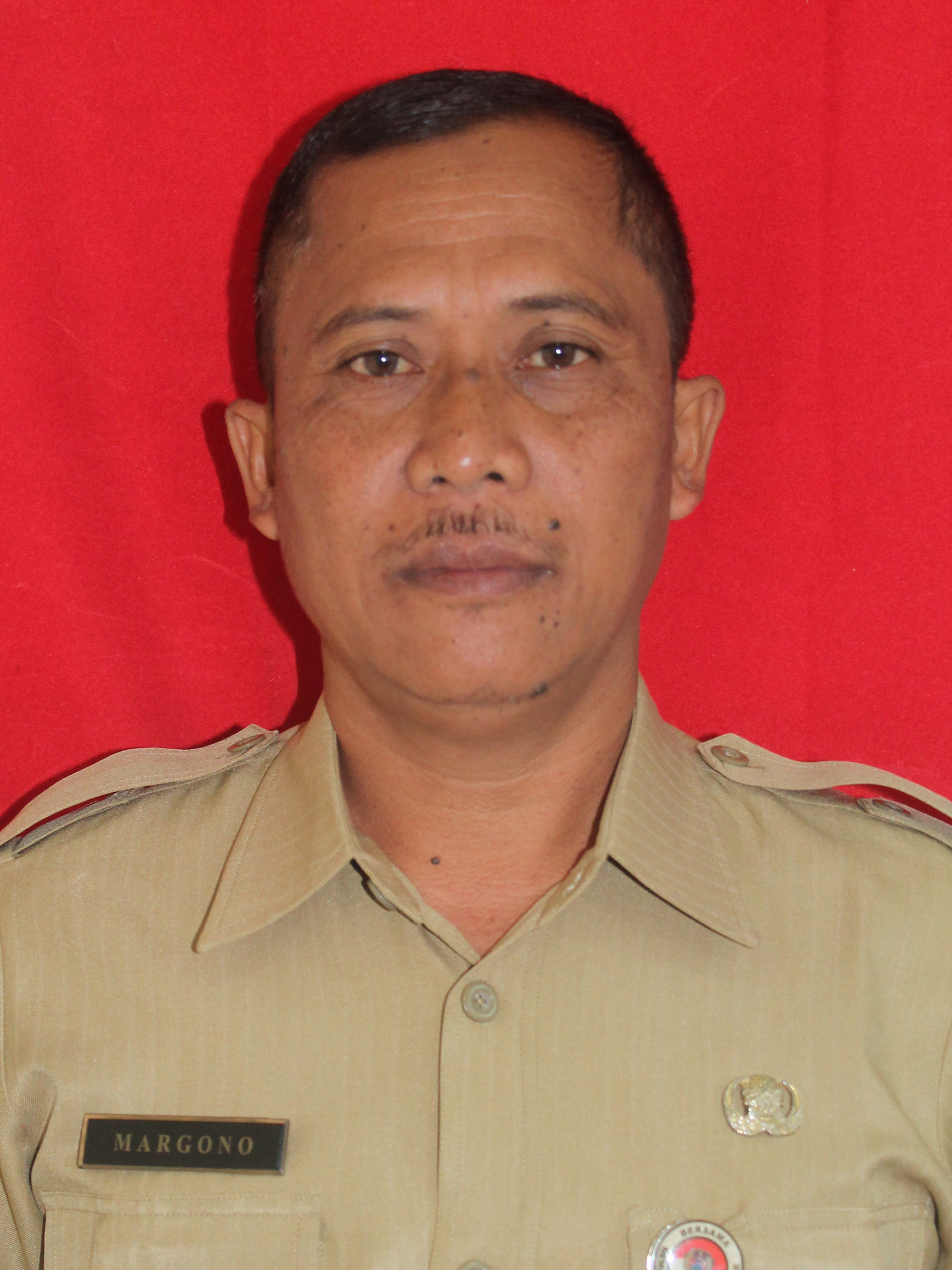 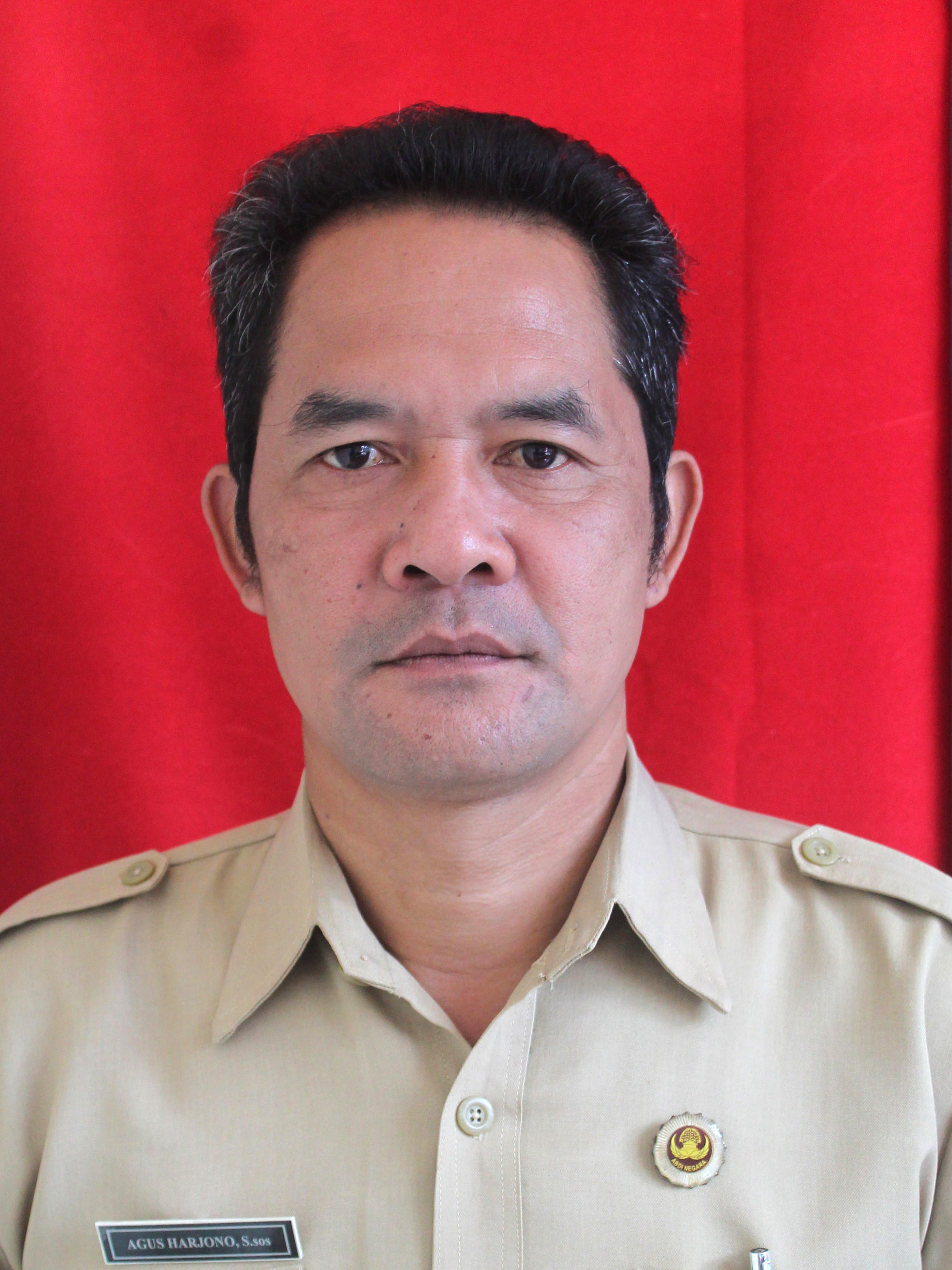 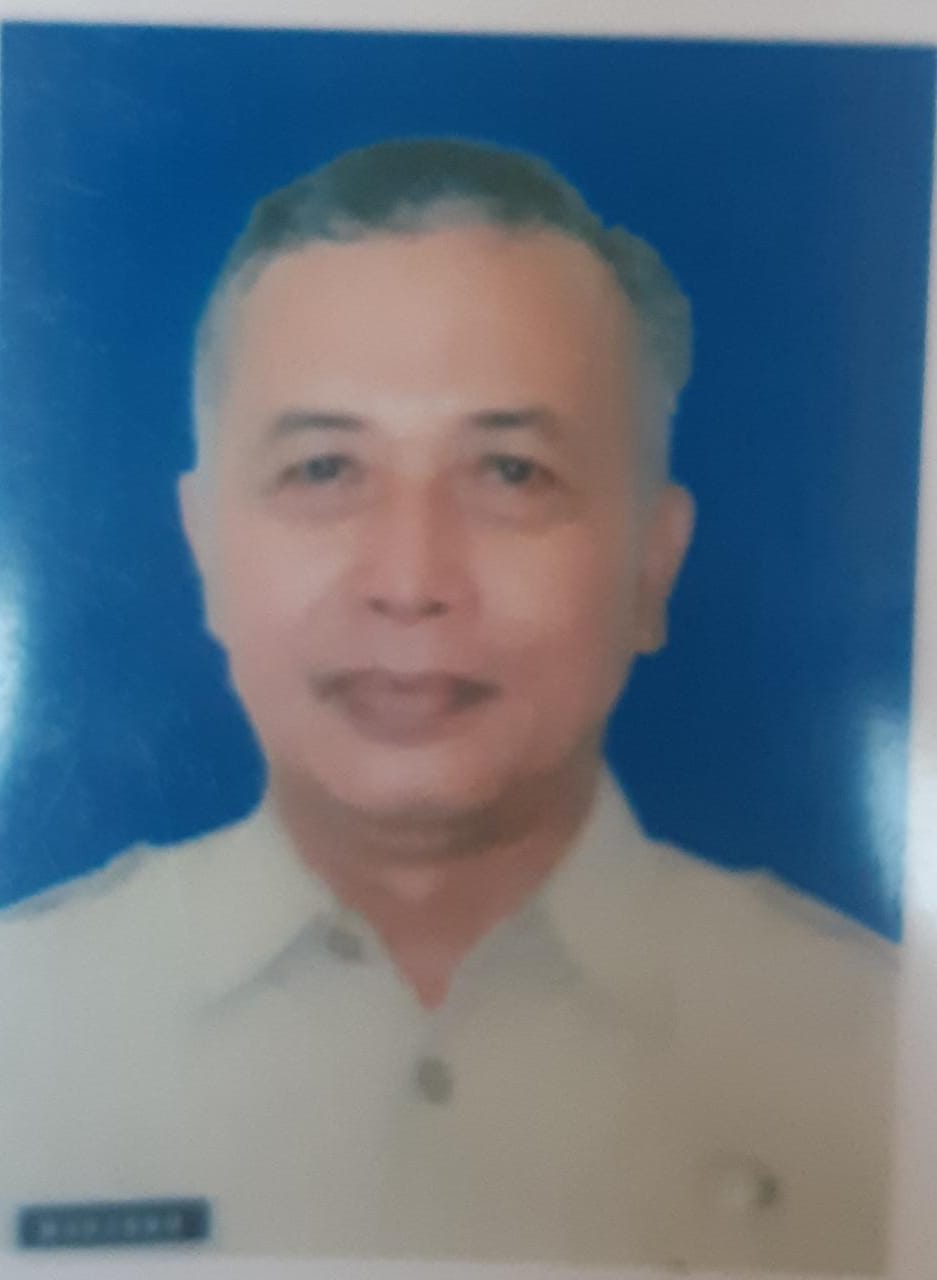 Ket	:  ___  Garis Komando             -----  Garis Koordinasi              Berdasarkan susunan organisasi tersebut, daftar nama Pejabat di kantor Camat Ngargoyoso adalah sebagai berikut :DAFTAR PEGAWAI NON SRTUKTURALKECAMATAN NGARGOYOSOTAHUN 2021PETA WILAYAH KECAMATAN NGARGOYOSO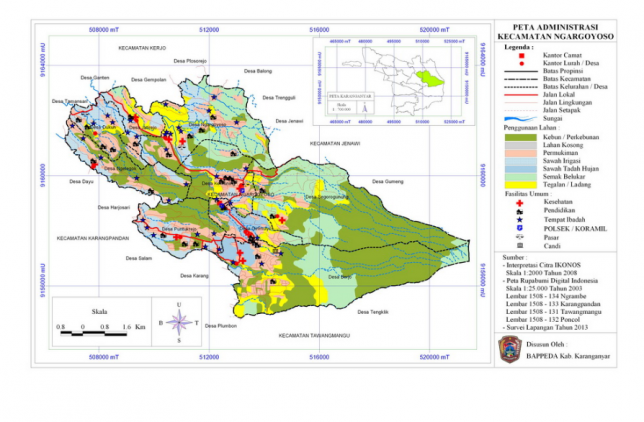 Luas Wiayah  Kecamatan Ngargoyoso  34.438.273 ha, dengan batas wilayah sebagai berikut :Sebelah utara	: berbatasan dengan Kec.JenawiSebelah selatan	: berbatasan dengan Kec. TawangmanguSebelah Barat	: berbatasan  dengan Kec.KarangpandanSebelah Timur	: berbatasan dengan Kabupaten Magetan (Gunung Lawu)Jumlah Penduduk Wilayah Kecamatan Ngargoyoso :JUMLAH PENDUDUK YANG TAMAT SD/SEDERAJATJUMLAH PENDUDUK YANG TAMAT SMP/SEDERAJATJUMLAH PENDUDUK YANG TAMAT SLTA/SEDERAJATJUMLAH PENDUDUK YANG TAMAT DIPLOMA I /IIJUMLAH PENDUDUK YANG TAMAT DIPLOMA III/AKADEMI/SARJANA MUDAJUMLAH PENDUDUK YANG TAMAT DIPLOMA IV/SARJANA JUMLAH PENDUDUK YANG TAMAT STRATA II JUMLAH PENDUDUK YANG TAMAT STRATA III JUMLAH SARANA IBADAH JUMLAH PRODUK UNGGULAN/KULINERJUMLAH PERTANIAN/PERIKANAN UNGGULANJUMLAH SARANA PENDIDIKAN : Jumlah Sarana Pendidikan di Wilayah  Kecamatan Ngargoyoso sebagai berikut :Jumlah Universitas   	:  0Jumlah SMA/SMK		: 1Jumlah SMP/Mts		: 4Jumlah SD/SDIT		: 25JUMLAH SARANA KESEHATAN  : Sarana Kesehatan yang ada di Wilayah Kecamatan Ngargoyoso sebagai berikut :Jumlah  Rumah Sakit	           : 0Jumlah Puskesmas		          	: 1Jumlah Puskesmas Pembantu     	: 0Jumlah Klinik		           	: 0PRESTASI /PENGHARGAAN YANG PERNAH DIRAIH  ( KURUN WAKTU 5 TAHUN TERAKHIR ) :JUMLAH WISATA/KULINERNONAMANIPJFU1Sujadi19690623 200901 1 004Pengelola Kepegawaian Pada Sub Bagian Umum dan Kepegawaian Pada Kecamatan Ngargoyoso.2Maryanto19800521 201001 1 002Bendahara Pada Sub Bagian Perencanaan dan Keuangan Pada Kecamatan Ngargoyoso.3Agus Dwi Fajar Veriyanto19850211 201001 1 001Pengelola Sarana dan Prasarana Kantor Pada Sub Bagian Umum dan Kepegawaian Pada Kecamatan Ngargoyoso.4Joko Santoso19650512 200701 1 027Pengelola Administrasi Pemerintahan Pada Seksi Tata Pemerintahan Pada Kecamatan Ngargoyoso.5Nunus Catur Wardoyo19801213 200902 1 003Pengelola Administrasi Pemerintahan Pada Seksi Tata Pemerintahan Pada Kecamatan Ngargoyoso.6Sulardi 19641025 200701 1 009Pengelola Pemberdayaan Masyarakat Pada Seksi Pemberdayaan Masyarakat dan Desa Pada Kecamatan Ngargoyoso.7Wikanto19641208 201406 1 001Pengelola Data Pelayanan Pada Seksi Pelayanan Umum Pada Kecamatan NgargoyosoDATA RT, RW DAN KK KECAMATAN NGARGOYOSODATA RT, RW DAN KK KECAMATAN NGARGOYOSODATA RT, RW DAN KK KECAMATAN NGARGOYOSODATA RT, RW DAN KK KECAMATAN NGARGOYOSODATA RT, RW DAN KK KECAMATAN NGARGOYOSODATA RT, RW DAN KK KECAMATAN NGARGOYOSODATA RT, RW DAN KK KECAMATAN NGARGOYOSODATA RT, RW DAN KK KECAMATAN NGARGOYOSODATA RT, RW DAN KK KECAMATAN NGARGOYOSODATA RT, RW DAN KK KECAMATAN NGARGOYOSODATA RT, RW DAN KK KECAMATAN NGARGOYOSODATA RT, RW DAN KK KECAMATAN NGARGOYOSODATA RT, RW DAN KK KECAMATAN NGARGOYOSODATA RT, RW DAN KK KECAMATAN NGARGOYOSODATA RT, RW DAN KK KECAMATAN NGARGOYOSODATA RT, RW DAN KK KECAMATAN NGARGOYOSOKABUPATEN KARANGANYAR KABUPATEN KARANGANYAR KABUPATEN KARANGANYAR KABUPATEN KARANGANYAR KABUPATEN KARANGANYAR KABUPATEN KARANGANYAR KABUPATEN KARANGANYAR KABUPATEN KARANGANYAR KABUPATEN KARANGANYAR KABUPATEN KARANGANYAR KABUPATEN KARANGANYAR KABUPATEN KARANGANYAR KABUPATEN KARANGANYAR KABUPATEN KARANGANYAR KABUPATEN KARANGANYAR KABUPATEN KARANGANYAR NoKecamatanKecamatanDesaNama Lingkungan/ DusunNama Lingkungan/ DusunNama Lingkungan/ DusunJml RTJml RTJmlRWJmlRWJumlah KKNoKecamatanKecamatanDesaNama Lingkungan/ DusunNama Lingkungan/ DusunNama Lingkungan/ DusunJml RTJml RTJmlRWJmlRWJumlah KK122344455667NgargoyosoNgargoyoso1Puntukrejo1. Tegalrejo1. Tegalrejo1. Tegalrejo55221492. Puntuk 2. Puntuk 2. Puntuk 66221563. Nglenjing3. Nglenjing3. Nglenjing44221284. Kasihan4. Kasihan4. Kasihan66221845. Kenteng5. Kenteng5. Kenteng55221746. Drojo6. Drojo6. Drojo66222267. Ngranten7. Ngranten7. Ngranten6622179 Jumlah Jumlah383814141.1962Berjo1.Tagung1.Tagung1.Tagung77222572.Berjo2.Berjo2.Berjo99333143.Gandu3.Gandu3.Gandu88333704.Gero4.Gero4.Gero1111334385. Tambak5. Tambak5. Tambak88222336. Tlogo6. Tlogo6. Tlogo7722273 Jumlah Jumlah505015151.9353Girimulyo1. Munggur1. Munggur1. Munggur77222092. Puton2. Puton2. Puton55221203.Plawan3.Plawan3.Plawan66332114.Selourik4.Selourik4.Selourik55221645.Ngejring5.Ngejring5.Ngejring55221806.Potrojalu6.Potrojalu6.Potrojalu55221477.Gadungan7.Gadungan7.Gadungan8822215 Jumlah Jumlah414115151.2464Segorogunung1.Nglerak1.Nglerak1.Nglerak44221782.Mener2.Mener2.Mener4422963.Ngledok3.Ngledok3.Ngledok44221424.Segorogunung4.Segorogunung4.Segorogunung4422188 Jumlah Jumlah1616886045Kemuning1.Sumbersari1.Sumbersari1.Sumbersari33111172.Kemuning2.Kemuning2.Kemuning1212334473.Badan3.Badan3.Badan1212334034.Kikis4.Kikis4.Kikis88444065.Tanen5.Tanen5.Tanen121244562JumlahJumlah474715151.9376Ngargoyoso1.Surodadi1.Surodadi1.Surodadi55222342.Ngargoyoso2.Ngargoyoso2.Ngargoyoso55221983.Tanggal3.Tanggal3.Tanggal55221804.Melikan4.Melikan4.Melikan44221315.Tlobo5.Tlobo5.Tlobo66332976.Guntur6.Guntur6.Guntur5522182 Jumlah Jumlah7Jatirejo1.Sabrang1.Sabrang1.Sabrang44221572.Jatirejo2.Jatirejo2.Jatirejo44222233.Manduk3.Manduk3.Manduk44111424. Candi4. Candi4. Candi6622201JumlahJumlah1818777378Dukuh1.Segempol1.Segempol1.Segempol55222022.Gemawang2.Gemawang2.Gemawang66221773.Dukuh3.Dukuh3.Dukuh2211664.Karangrejo4.Karangrejo4.Karangrejo6622226JumlahJumlah7719196719Nglegok1.Sidi1.Sidi1.Sidi44221942.Ngungkal2.Ngungkal2.Ngungkal66222543.Jengkrik3.Jengkrik3.Jengkrik66222474.Ngiyono4.Ngiyono4.Ngiyono66222405. Cumpleng5. Cumpleng5. Cumpleng55221706. Talok6. Talok6. Talok44221317.Karangnongko7.Karangnongko7.Karangnongko6622161JumlahJumlah515114141.397Jumlah totalJumlah totalJumlah total31031010810810.945NODESALPJUMLAH1PUNTUKREJO2.2152.23444492BERJO	3.0012.98659873GIRIMULYO2.2312.15743884SEGOROGUNUNG94894118895KEMUNING3.3533.41267656NGARGOYOSO2.5152.49450097JATIREJO1.1551.17223278DUKUH1.0851.17622619NGLEGOK2.3052.2094514JUMLAH18.80818.78137.589NOKELURAHANLPJUMLAH1PUNTUKREJO63077114022BERJO1.0591.1902.2493GIRIMULYO6187151.3334SEGOROGUNUNG2993366355KEMUNING9681.0922.0606NGARGOYOSO1.0131.0222.0357JATIREJO3874338208DUKUH3374077449NGLEGOK7858271612JUMLAH6097679312890NOKELURAHANLPJUMLAH1PUNTUKREJO4894309192BERJO67259112633GIRIMULYO54447410184SEGOROGUNUNG2141813955KEMUNING80171515166NGARGOYOSO5184819997JATIREJO2972805778DUKUH2642194839NGLEGOK5384871025JUMLAH4.3373.8588.195NOKELURAHANLPJUMLAH1PUNTUKREJO3822986802BERJO3032875903GIRIMULYO3943087024SEGOROGUNUNG1341292635KEMUNING54748810356NGARGOYOSO2502134637JATIREJO1451172628DUKUH1521332859NGLEGOK247214461JUMLAH2.5542.1874.741NOKELURAHANLPJUMLAH1PUNTUKREJO73102BERJO28103GIRIMULYO76134SEGOROGUNUNG2245KEMUNING59146NGARGOYOSO0227JATIREJO1238DUKUH6399NGLEGOK134JUMLAH313869NOKELURAHANLPJUMLAH1PUNTUKREJO54491032BERJO3133643GIRIMULYO751041794SEGOROGUNUNG1423375KEMUNING819276NGARGOYOSO1126377JATIREJO2228508DUKUH1914339NGLEGOK9615JUMLAH243302545NOKELURAHANLPJUMLAH1PUNTUKREJO1611823432BERJO81891703GIRIMULYO2332174504SEGOROGUNUNG5047975KEMUNING3233656NGARGOYOSO4545907JATIREJO67611288DUKUH3242749NGLEGOK251641JUMLAH7267321.458NOKELURAHANLPJUMLAH1PUNTUKREJO104142BERJO84123GIRIMULYO1912314SEGOROGUNUNG4375KEMUNING3036NGARGOYOSO0117JATIREJO6288DUKUH3369NGLEGOK112JUMLAH543084NOKELURAHANLPJUMLAH1PUNTUKREJO0002BERJO0003GIRIMULYO0004SEGOROGUNUNG0005KEMUNING1016NGARGOYOSO0007JATIREJO0008DUKUH0009NGLEGOK000JUMLAH101NO KELURAHANMASJIDPURAGEREJAJUMLAH1PUNTUKREJO2101222BERJO2600263GIRIMULYO2002224SEGOROGUNUNG70075KEMUNING2621296NGARGOYOSO2621297JATIREJO1101128DUKUH1500159NGLEGOK170017JUMLAH16946179NOKELURAHANNAMA PRODUKJUMLAH1PUNTUKREJO1. Timus2. Wingko3. Bakpia4. Ubi Oven5. Keripik6. Gethuk7. Jamu Tradisional8. Jamu Instan9. Rengginang10. Abon11. Onde-Onde12. Kerajinan Bambu	,122BERJO1. Sayuran2. Hotilkultura3. Jerok Lemon33GIRIMULYO1. Cimpling2. Miniatur Mobil3. Gethuk4. Timus44SEGOROGUNUNG-05KEMUNING1. Olahan The2. Gethu Singkong Jalak Towo3. Keripik Jamur4. Kerajinan Bingkai5. Kerajinan Sangkar Burung56NGARGOYOSO1. Keripik Pisang2. Keripik Jambu3. Keripik Talas37JATIREJO1. Banyu Lemon2. Pik Pa3. Sangkar Burung38DUKUH1. Tiwul Ndeso2. Sangkar Burung29NGLEGOK1. Keripik Tales2. keripik Singkong3. Susu Kedelai4. Kerajinan Sangkar Burung4JUMLAH36NOKELURAHANJENIS PERTANIAN/PRIKANANJUMLAH1PUNTUKREJO1. Sayuran2. Holtikultura22BERJO1. Sayuran 2. Holtikultura3. Jeruk Lemon33GIRIMULYO1. Sayuran2. Holtikultura24SEGOROGUNUNG1. Loncang 2. Lombok3. Bawang Merah 4. Kobis45KEMUNING1. Sayuran 2. Tanaman Hias26NGARGOYOSO1. Jahe2. Cabai27JATIREJO1. Jambu Merah,Kristal2. Kebun Durian 3. Jeruk Lemon38DUKUH1. Jambu Merah,kristal2. Jeruk Lemon California29NGLEGOK1. Durian2. Lemon3. Ubi Jalar4. Jambu Biji4JUMLAH24NOKELURAHANPRESTASI JUMLAH1PUNTUKREJO1. Juara 1 Lomba hatinya PKK Tingkat     Kabupaten12BERJO1. Juara 2 Lomba Desa tingkat Kabupaten 2. Desa Wisata3. Penerima pilot Project PIID-PEL     (Program Inkubasi Inovasi Desa     Pengembangan Ekonomi Lokal) Dari      KEMENDES33GIRIMULYO1. Juara 3 Simulasi PKK Tingkat     Kabupaten14SEGOROGUNUNG 1. Juara 1 Perlombaan Desa/Kelurahan      Tingkat Kabupaten/Kota Tahun 20042. Juara 3 Perlombaan Desa/Kelurahan     Tingkat Provinsi Jawa Tengah Tahun     20043. Peringkat II Desa Perilaku Hidup Bersih      dan Sehat (PHBS) Tingkat Kabupaten     tahun 20144. Desa SBS Terverifikasi Tingkat     Kecamatan tahun 20145. Juara I Lomba Pelaksana Terbaik     Pemanfaatan Pekarangan (HATINYA     PKK) Tingkat Kecamatan Ngargoyoso     Tahun 20166. Juara I Lomba Pelaksana Terbaik     Pemanfaatan Pekarangan (HATINYA     PKK) Tingkat Kabupaten Karanganyar     Tahun 20177. Juara I Lomba Pelaksana Terbaik     Pemanfaatan Pekarangan (HATINYA     PKK) Tingkat Provinsi Jawa Tengah     Tahun 20178. Penghargaan Kampung Anti Miras tahun     20179. Juara I Lomba Pelaksana Terbaik     Pemanfaatan Pekarangan (HATINYA     PKK) Tingkat Nasional Tahun 201895KEMUNING1. Juara 1 Festival Gapura cinta Negeri     20192. Penghargaan Piloting Project SVN 20203. Juara 3 Lomba Pidato Desa binaan PKK     20214. Juara 3 Lomba Penyuluhan Kader PKK     20215. Juara 1 Desa Wisata Kategori Digital     BCA Award 202156NGARGOYOSO-07JATIREJO-08DUKUH-09NGLEGOK-0JUMLAH19NOKELURAHANNAMA WISATAJUMLAH1PUNTUKREJO1. RM Mbak Ning 2. Bali Ndeso3. Omah Simbok4. D’rojo Valley5. Lawu Hik6. Argowisata Kampung Karet7. Waterboom Drojo Park8. Lawu Fresh82BERJO1. Air Terjun Jumog2. Telaga Madirda3. Kampung Keceh Umbul Sejurang 4. Candi Sukuh5. Tahura Mangkunegara6. RM Rahma Resto7. RM Telaga Resto73GIRIMULYO1. Senatah Adventure 2. Bale Botram 3. Soewatu4. RM Nova 5. RM Warung Ndeso 6. RM Padas Ombo7. Air Terjun Parang Ijo8. RM Blowing Resto9. Gunung Cilik94SEGOROGUNUNG1. Paralayang2. Bumi Perkemahan Sidonorejo3. Wisata Alam dan Bumi Perkemahan     Alam Sanjoyo35KEMUNING1. RM Bale Branti2. RM Ndoro Dongker3. Medjora Cafe 4. Taman Satwa Kemuning5. Rica Lek Man 6. Kali Pucung River Tubing7. Senatah River Tubing 8. RM Segoro Ijo9. Resto Kemuning10. RM Javarseto11. RM Senja Jingga 12. RM Omah Kodok 13. Lembah Sumilir14. Bukit Kemuning.15. RM Dono Resto16. Pasar Mbatok 17. Kalimas 18. Tea Garden 19. RM Bu Tutik196NGARGOYOSO1. Joko Ngonggak2. Embung3. Alun-alun Mini Ngargoyoso37JATIREJO1. Argo Wisata Jambu Merah Puja 2. Argo Wisata Jambu Kristal Helena 28DUKUH1. Hanum Agro2. Pasar Sore (Tradisional Kuliner)29NGLEGOK-0JUMLAH53